2021科技周物理科学组活动日程一、活动时间2021年5月22日（周六）14：00-17：002021年5月25日（周二）14：00-17：002021年5月27日（周四）14：00-17：00二、活动主题天津市科普基地——物理科普基地开放日三、活动地点南开大学八里台校区综合实验楼A501四、活动面向对象以光学为主的物理演示趣味实验近50余种，市民以及大、中、小学生均适宜。五、主要讲授题目1.神奇的偏振光；2.辉光放电；3.共振演示；4.静电演示；5.3D打印技术；6.激光琴；7.特斯拉线圈；8.3D成像技术；9.磁悬浮的演示与应用；10.楞次定律与磁场变化；11.神奇的鱼洗；12.记忆合金水车。六、注意事项1．本活动免费预约开放，预约方式见下方南开大学物理科普教育基地的官方微信公众号，提前一周正式开放预约。预约后，会有专人电话回访告知时间方视为预约成功。2．由于安全、场地以及参观效果原因，每天开放按场次开放，每场1小时，每场约30人。由于受疫情的影响，请严格遵守防疫规则。3.入校申请：请预约成功的校外人员在5月18日前完成申请入校程序。申请方式：通过https://access.nankai.edu.cn/mobile/apply.html提交预约入校的申请（注：①是否有邀请码：是；②邀请码：6777；③联系人：贾老师；④来校是由：参加科技周物理科学组活动；⑤凡是进校人员（包括儿童）都需要填写入校申请；⑥预计来校时间：7:00，预计离校时间：18:00），活动当天请携带身份证入校参加活动。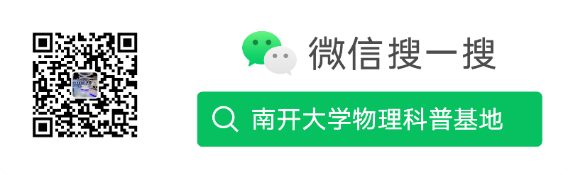 